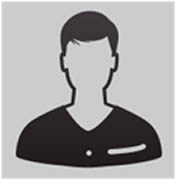 NOMBRE APELLIDOSTITULACIÓN OPCIONALDATOS PERSONALESNacionalidad - Estado CivilDocumento de IdentidadFecha NacimientoCONTACTOTeléfonoMailDirecciónCiudad de residenciaInstagramTwitterTAREAS DESEMPEÑADASTAREAS DESEMPEÑADASTAREAS DESEMPEÑADASTAREAS DESEMPEÑADASCARGO EN LA EMPRESA / 2016 - PRESENTECARGO EN LA EMPRESA / 2015 - 2016CARGO EN LA EMPRESA / 2016 - PRESENTECARGO EN LA EMPRESA / 2015 - 2016CARGO EN LA EMPRESA / 2016 - PRESENTECARGO EN LA EMPRESA / 2015 - 2016CARGO EN LA EMPRESA / 2016 - PRESENTECARGO EN LA EMPRESA / 2015 - 2016EMPRESASEMPRESASEMPRESASEMPRESASNOMBRE EMPRESA / 2016 EmpresaDescribe aquí las funciones realizadas en la empresa, describe aquí las funciones realizadas en la empresa, describe aquí las funciones empresa, describe aquí las funciones realizadas en la empresa.NOMBRE EMPRESA / 2016 EmpresaDescribe aquí las funciones realizadas en la empresa, describe aquí las funciones  realizadas en la empresa, describe aquí las funciones empresa, describe aquí las funciones  realizadas en la empresa.NOMBRE EMPRESA / 2016 EmpresaDescribe aquí las funciones realizadas en la empresa, describe aquí las funciones realizadas en la empresa, describe aquí las funciones empresa, describe aquí las funciones realizadas en la empresa.NOMBRE EMPRESA / 2016 EmpresaDescribe aquí las funciones realizadas en la empresa, describe aquí las funciones  realizadas en la empresa, describe aquí las funciones empresa, describe aquí las funciones  realizadas en la empresa.NOMBRE EMPRESA / 2016 EmpresaDescribe aquí las funciones realizadas en la empresa, describe aquí las funciones realizadas en la empresa, describe aquí las funciones empresa, describe aquí las funciones realizadas en la empresa.NOMBRE EMPRESA / 2016 EmpresaDescribe aquí las funciones realizadas en la empresa, describe aquí las funciones  realizadas en la empresa, describe aquí las funciones empresa, describe aquí las funciones  realizadas en la empresa.NOMBRE EMPRESA / 2016 EmpresaDescribe aquí las funciones realizadas en la empresa, describe aquí las funciones realizadas en la empresa, describe aquí las funciones empresa, describe aquí las funciones realizadas en la empresa.NOMBRE EMPRESA / 2016 EmpresaDescribe aquí las funciones realizadas en la empresa, describe aquí las funciones  realizadas en la empresa, describe aquí las funciones empresa, describe aquí las funciones  realizadas en la empresa.ESTUDIOSESTUDIOSESTUDIOSESTUDIOSTITULACIÓN UNIVERSITARIA OBTENIDA / 2016 Institución académicaTITULACIÓN UNIVERSITARIA OBTENIDA / 2016 Institución académicaTITULACIÓN UNIVERSITARIA OBTENIDA / 2016 Institución académicaTITULACIÓN UNIVERSITARIA OBTENIDA / 2016 Institución académica